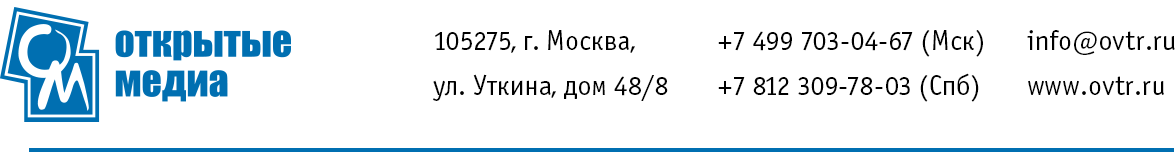 Карточка предприятия ООО «Открытые Медиа»Полное наименование общества:Сокращенное наименование:Общество с ограниченной ответственностью «Открытые Медиа»ООО «Открытые Медиа»РУСLimited Liability Company «Otkrytye Media»LLC «Otkrytye Media»ENGОГРН5167746333574ИНН7722382288КПП772201001Юридический адрес111024, г. Москва, ул. Авиамоторная, д.50, стр.2, пом.XIV, комн.26Почтовый адрес105275, г. Москва, ул. Уткина, дом 48/8 стр.5Электронный адресinfo@ovtr.ruТелефоны+7 499 703-0467, Москва+7 812 309-7803, Санкт-ПетербургОфициальный сайтwww.ovtr.ruБанковские реквизитыБанковские реквизитыБанковские реквизитыБанковские реквизитыБанкАО «Альфа-Банк»ОКПО62192850Расчетный счет40702810302680002150 (RUR)ОКОГУ49013Кор. счет30101810200000000593ОКАТО45263591000БИК044525593ОКФС16ОКЭВД74.40ОКОПФ65Генеральный директорКолчанов Павел МихайловичГлавный бухгалтерБулдакова Елена Ивановна